RAPPORT EXÉCUTIF SUR L'ÉTAT D'AVANCEMENT DU PROJET 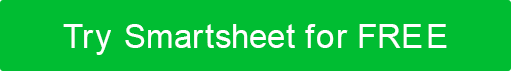 DU PROJETD'ÉTAPE CLÉ ET DE RÉALISATIONSCOMMENTAIRESAPERÇU FINANCIERCOMMENTAIRESRISQUE CLÉPROBLÈME CLÉEXIGENCE DE PROJET DE HAUT NIVEAUDE COMMENTAIRES SUPPLÉMENTAIRESPÉRIODEDATE DE PRÉPARATIONPRÉPARÉ PARDESTINATAIRES DU RAPPORTDESTINATAIRES DU RAPPORTDESTINATAIRES DU RAPPORTDU RAPPORTDU RAPPORTDU RAPPORTNOM DU PROJETNOM DU PROJETN° DE PROJETPROMOTEUR DU PROJETMAÎTRE D'OUVRAGEMAÎTRE D'OUVRAGEGESTIONNAIRE DE PROGRAMMECHEF DE PROJETCHEF DE PROJETTRAVAUX TERMINÉSDATE DE ACHÈVEMENTPARTIE RESPONSABLETRAVAUX PRÉVUSDATE PRÉVUE D'ACHÈVEMENTPARTIE RESPONSABLETOTAL DES DÉPENSESTOTAL CAPITALTOTAL GLOBALCOÛTS BUDGÉTAIRESESTIMATION À L'ACHÈVEMENT (CAE)COÛTS RÉELS À CE JOURRISQUERÉPONSESTATUTDATE D'OUVERTUREDATE DE CLÔTUREAFFECTÉ ÀDESCRIPTION DU PROBLÈMEPLAN D'ACTIONAPPROUVÉ PAR NOM ET TITREAPPROUVÉ PAR SIGNATUREDATEDÉMENTITous les articles, modèles ou informations fournis par Smartsheet sur le site Web sont fournis à titre de référence uniquement. Bien que nous nous efforcions de maintenir les informations à jour et correctes, nous ne faisons aucune déclaration ou garantie d'aucune sorte, expresse ou implicite, quant à l'exhaustivité, l'exactitude, la fiabilité, la pertinence ou la disponibilité en ce qui concerne le site Web ou les informations, articles, modèles ou graphiques connexes contenus sur le site Web. Toute confiance que vous accordez à ces informations est donc strictement à vos propres risques.